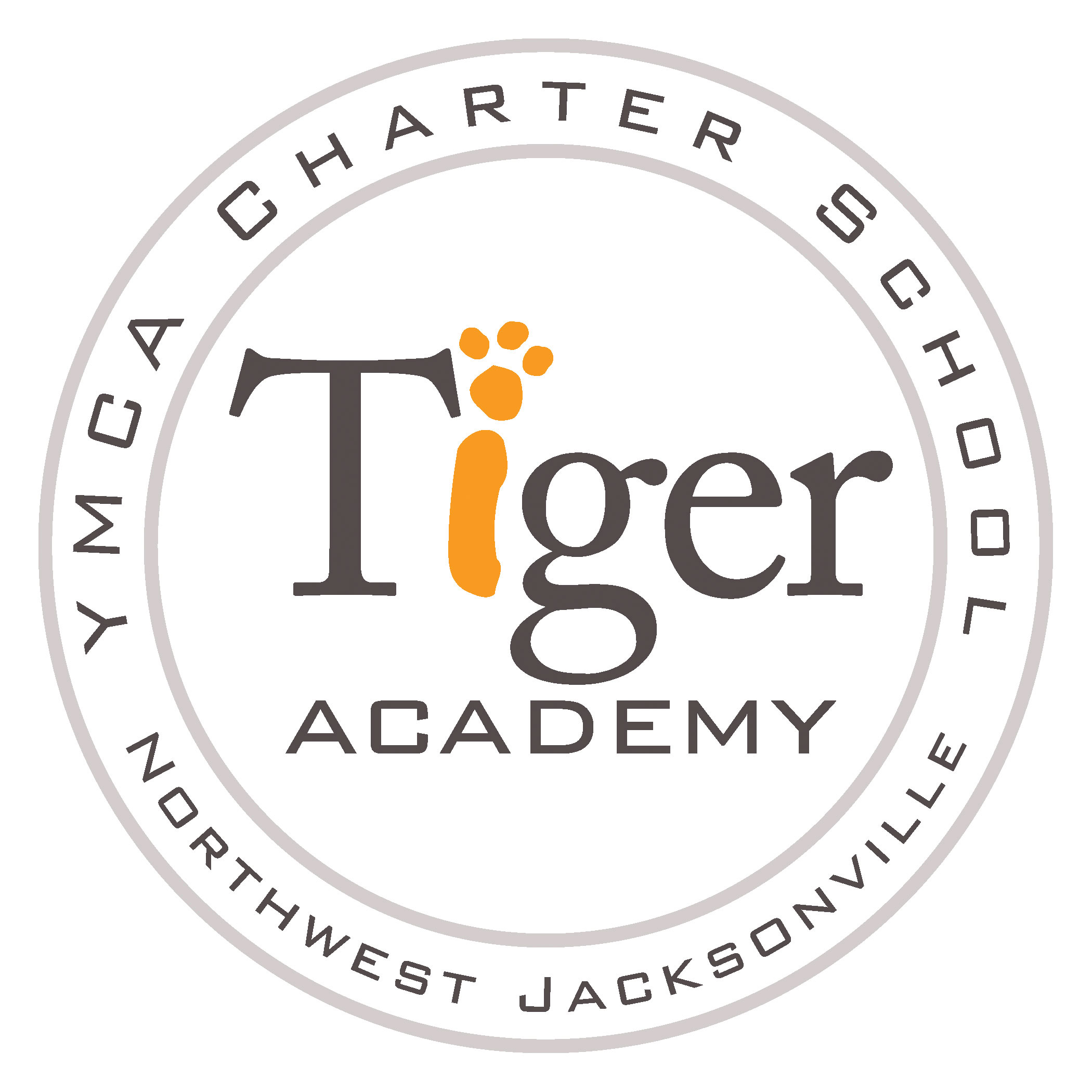 Tiger AcademyField Trip Permission Form Plans have been made for the Chorus Students to perform at a Tiger Academy Donor Event on, Thursday, March 10th.  The students will leave school at 4:30pm and return at 7:15pm. The total cost for the trip is $0.00.	(   )	We are walking		(X)	Transportation will be provided	(X)	Chorus Polo Shirt and Khaki Bottoms		(X)	Dinner will be providedIf your child DOES NOT have your permission to go on this trip, please sign the slip below and return it to your child’s teacher.  Please contact the school if you have questions 309-6840.IF YOU HAVE SIGNED THE CONSENT TO ATTEND ALL FIELD TRIPS FORM AT THE BEGINNING OF THE SCHOOL YEAR YOU WILL NOT NEED TO SIGN THIS FORM.I DO NOT consent to _______________________________ going to _____________________on ______________________ for supervised activities, and agree to release its officers, agents, and employees, exercising reasonable care within the scope of employment, from liability (all claims and demands/rights and causes of actions) growing out of personal injuries and property damage resulting or occurring from the aforementioned activity, or in transit to and from said activity.___________________________		__________________Parent/Guardian                                                 Date